The 1-2-3 Process FormIt's About Time: Planning Interventions and Extensions in Elementary School @ 2015 Solution Tree Press solution-tree.com  • Visit  go.solution-tree.com/rtiatwork  to download this  page.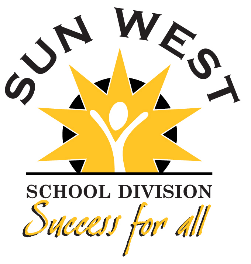 SampleStudent Name: 	                                                 Date:  		                               Teacher:  		 Student Name: 	                                                 Date:  		                               Teacher:  		 1Referring Teacher Responsibilities1Notes2Referring Teacher Responsibilities2Notes3Team Member Responsibilities3Notes